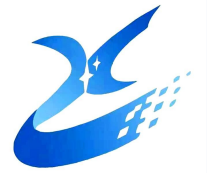 吉林省国际科技合作平台申报书计划类别：    创新平台（基地） 　平台类别：（吉林省xxx国际科技合作重点实验室/吉林省　　　　　　　xxx国际联合研究中心）　管理处室：    国际合作处                                                                                            平台名称：                                                                                           申报单位（盖章）：                                                                               平台负责人：                                                                                        联系电话：                                                                                               电子邮箱：                                                                                               吉林省科学技术厅2023年制填报注意事项1.申报材料及相关附件确保客观、真实、有效，严禁弄虚作假。2.财政经费申请额度要与研究内容、研究目标、研究强度基本匹配。发挥财政资金效率，避免大额度结余。3.平台固定人员中平台负责人、平台流动人员中的客座教授、访问学者、学术委员会需上传单位的聘用文件佐证。4.平台建设情况及取得的成果需按条佐证。项目上传任务书首页、人员和经费分配页，论文上传目录页和首页或收录证明，获奖提供奖励证书，成果转化根据类型可上传技术入股协议、技术转让、承包、服务协议等，开放服务根据类型可上传会议报道、活动报道、仪器共享平台截图、接受检测测试的委托合同等，设备可上传单位盖章的固定资产登记表等。5.代表性成果以外资源提供的内容，仅需按表格形式提供成果目录。一、基础信息表二、参加单位三、国外主要合作伙伴四、组成人员（一）平台固定人员（包括研究、实验、管理人员3类;国际科技合作重点实验室人员不少于15人，国际联合研究中心不少于20人）（二）平台流动人员（包括客座教授、访问学者、研究生等类别）（三）学术委员会（包括学术委员会主任、副主任、学术委员3类职务；不少于9人，其中依托单位人员不得超过三分之一）五、平台建设内容六、平台建设情况及取得成果（一）科研项目（二）代表性论文（三）其他代表性成果（四）获奖（五）成果转化（六）开放服务设备及场地（单价30万元以上仪器设备）注：每台设备标准机时为K=1800小时/年；研究工作总机时（D）是指每台仪器每年本实验室研究人员使用的总时间；服务工作机时（E）是指每台仪器每年非本实验室工作人员使用的总时间；机时率（%）=（D+E）/K。（八）成果统计七、已投入平台建设经费情况注：请填报申请认定前3年及当年平台在用的科研仪器、设备和软件（不包括生产用设备和软件）和支持科技研发活动（限单位使用可自行支配资金安排的科研经费）的资金总额计算（企业投入中不含来自各级政府部门资助的财政性资金），按不超过筹建单位用于基地（平台）建设发展的实际资金投入（至少投入500万元）的一定比例，给予后补助支持。资助比例最高不超过20%，国际科技合作重点实验室（至少投入500万元）支持额度最高不超过100万元，国际联合研究中心（至少投入150万元）支持额度最高不超过30万元。八、申报金额及支出范围拨款信息采集表    注意事项：①项目申报单位提供的单位名称、开户银行、账号必须保证真实性、完整性，不可简称或简化；②一级预算管理部门名称是指省属单位上一级行政主管部门名称。例如：吉林省人民医院对应一级预算管理部门为吉林省卫生健康委员会九、获得财政资金项目情况（该项内容作为查重查超重要参考）企业同一项目支持情况（企业牵头申报需填写）按照省财政厅《关于建立健全涉企财政资金分配查重机制的通知》（吉财预〔2020〕344号）要求，企业牵头申报的项目需要填报如下信息：1.同一项目过去两年内获得财政资金支持情况（含中央、省、市等各级财政支持项目并需要在附件中提供财政拨款指标文件复印件）2.同一项目当年申请其他财政资金支持情况（含中央、省、市等各级财政支持项目并需要在附件中提供申报材料）注：①同一项目是指依托同一建设内容、同一关键技术等同一核心内容编制的不同项目。②申报企业需要真实、准确、完整的提供项目要素信息。十、项目负责人承诺十一、申报单位、推荐部门承诺及意见十二、参加单位承诺及意见十三、附件相关附件材料    （一）必备材料（分类别按需提供）1.平台建设有两个及以上单位参与的，需提供合作协议。2.申请认定前3年及当年仪器设备、平台建设经费投入等内容均需提供盖有公章的佐证材料（如设备明细表和图片；单位可自行支配资金投入证明，如用于研发的主要设备购置合同、发票，平台负责人及成员承担部、省、市科研项目或横向科研课题所涉及的任务书）。3.平台建设情况及取得成果佐证材料。4.申报单位或参加单位为企业的须提供：1）须提交会计师事务所审计的上年度财务审计报告复印件。以上报告须含会计师事务所营业执照、注册会计师证书，并加盖企业公章；2）须提交会计师事务所审计的上年度R&D投入专项审计报告（需要与向税务部门申报的一致），有效期内的高新技术企业可不出具R&D投入专项审计报告，提供高新技术企业证书即可。5.申报国际科技合作平台的须提供：（1）国际合作协议及其翻译件。国际合作协议须具有中外双方负责人签字或盖章；注明双方的姓名、单位、部门、职务（或职称）及联络方式等具体信息或在协议之外另纸说明。国际合作协议文本包含合作期限、合作内容、分工、知识产权、权益分配和签署日期等要件。合作协议应经申报单位审核通过后加盖单位公章或单位管理部门公章，随申报材料一同提交。（2）国外合作方机构、团队及主要合作人情况（300字以内）。（3）中方项目负责人学习工作经历（包括主要教育、工作经历，海外学习工作经历，从事过的国际科技合作情况，获发明专利、在国内外主要学术刊物上发表论文等研究成果情况。400字以内）。 6.指南要求的必须提供的其他证明材料。（二）辅助材料（自愿提供）1.项目负责人在国外学习、工作证明。2.外国专家来华工作相关证明。3.其他自愿提供的辅助材料。平台名称中文：平台名称英文：Jilin Provincial International Cooperation Key Laboratory for or of XXX/ Jilin Provincial International Joint Research Center for or of XXXJilin Provincial International Cooperation Key Laboratory for or of XXX/ Jilin Provincial International Joint Research Center for or of XXXJilin Provincial International Cooperation Key Laboratory for or of XXX/ Jilin Provincial International Joint Research Center for or of XXXJilin Provincial International Cooperation Key Laboratory for or of XXX/ Jilin Provincial International Joint Research Center for or of XXXJilin Provincial International Cooperation Key Laboratory for or of XXX/ Jilin Provincial International Joint Research Center for or of XXXJilin Provincial International Cooperation Key Laboratory for or of XXX/ Jilin Provincial International Joint Research Center for or of XXXJilin Provincial International Cooperation Key Laboratory for or of XXX/ Jilin Provincial International Joint Research Center for or of XXXJilin Provincial International Cooperation Key Laboratory for or of XXX/ Jilin Provincial International Joint Research Center for or of XXXJilin Provincial International Cooperation Key Laboratory for or of XXX/ Jilin Provincial International Joint Research Center for or of XXXJilin Provincial International Cooperation Key Laboratory for or of XXX/ Jilin Provincial International Joint Research Center for or of XXXJilin Provincial International Cooperation Key Laboratory for or of XXX/ Jilin Provincial International Joint Research Center for or of XXX所属学科所属专业所属专业所属专业所属专业所属专业研究方向（不多于5项）方向1研究方向（不多于5项）方向2研究方向（不多于5项）方向3研究方向（不多于5项）方向4研究方向（不多于5项）方向5申报单位名    称申报单位通讯地址申报单位联 系 人联系电话联系电话申报单位单位类别□企业  □科研院所 高等院校 □中介机构 □其它（单选、必选）□企业  □科研院所 高等院校 □中介机构 □其它（单选、必选）□企业  □科研院所 高等院校 □中介机构 □其它（单选、必选）□企业  □科研院所 高等院校 □中介机构 □其它（单选、必选）□企业  □科研院所 高等院校 □中介机构 □其它（单选、必选）□企业  □科研院所 高等院校 □中介机构 □其它（单选、必选）□企业  □科研院所 高等院校 □中介机构 □其它（单选、必选）□企业  □科研院所 高等院校 □中介机构 □其它（单选、必选）□企业  □科研院所 高等院校 □中介机构 □其它（单选、必选）□企业  □科研院所 高等院校 □中介机构 □其它（单选、必选）□企业  □科研院所 高等院校 □中介机构 □其它（单选、必选）申报单位单位类别□事业单位              □非事业单位（单选、必选）□事业单位              □非事业单位（单选、必选）□事业单位              □非事业单位（单选、必选）□事业单位              □非事业单位（单选、必选）□事业单位              □非事业单位（单选、必选）□事业单位              □非事业单位（单选、必选）□事业单位              □非事业单位（单选、必选）□事业单位              □非事业单位（单选、必选）□事业单位              □非事业单位（单选、必选）□事业单位              □非事业单位（单选、必选）□事业单位              □非事业单位（单选、必选）申报单位隶    属□中直    □省直        □市县□中直    □省直        □市县□中直    □省直        □市县□中直    □省直        □市县□中直    □省直        □市县□中直    □省直        □市县□中直    □省直        □市县□中直    □省直        □市县□中直    □省直        □市县□中直    □省直        □市县□中直    □省直        □市县平台负责人姓    名性    别性    别性    别性    别出生年月出生年月平台负责人证件类型证件号码证件号码证件号码证件号码平台负责人学    历学    位学    位学    位学    位职    称职    称平台负责人研究领域平台负责人工作单位邮    箱邮    箱邮    箱平台负责人办公电话手    机手    机手    机科研助理（日常联系人）姓名性别性别性别科研助理（日常联系人）证件类型证件号证件号证件号证件号科研助理（日常联系人）工作单位邮箱邮箱邮箱科研助理（日常联系人）办公电话手机手机手机财务助理（可与科研助理为同一人）□同以上科研助理  □同以上科研助理  □同以上科研助理  □同以上科研助理  □同以上科研助理  □同以上科研助理  □同以上科研助理  □同以上科研助理  □同以上科研助理  □同以上科研助理  □同以上科研助理  □同以上科研助理  财务助理（可与科研助理为同一人）姓    名性    别性    别财务助理（可与科研助理为同一人）证件类型证件号码证件号码证件号码证件号码财务助理（可与科研助理为同一人）工作单位邮    箱邮    箱财务助理（可与科研助理为同一人）办公电话手    机手    机主要参加单位1名    称主要参加单位1联 系 人联系电话联系电话主要参加单位1单位类别□企业  □科研院所 □高等院校 □中介机构 □其它（单选、必选）□企业  □科研院所 □高等院校 □中介机构 □其它（单选、必选）□企业  □科研院所 □高等院校 □中介机构 □其它（单选、必选）□企业  □科研院所 □高等院校 □中介机构 □其它（单选、必选）主要参加单位1单位类别□事业单位              □非事业单位（单选、必选）□事业单位              □非事业单位（单选、必选）□事业单位              □非事业单位（单选、必选）□事业单位              □非事业单位（单选、必选）主要参加单位1隶    属□中直    □省直        □市县□中直    □省直        □市县□中直    □省直        □市县□中直    □省直        □市县主要参加单位2名    称主要参加单位2联 系 人联系电话主要参加单位2单位类别□企业  □科研院所 □高等院校 □中介机构 □其它（单选、必选）□企业  □科研院所 □高等院校 □中介机构 □其它（单选、必选）□企业  □科研院所 □高等院校 □中介机构 □其它（单选、必选）□企业  □科研院所 □高等院校 □中介机构 □其它（单选、必选）主要参加单位2单位类别□事业单位              □非事业单位（单选、必选）□事业单位              □非事业单位（单选、必选）□事业单位              □非事业单位（单选、必选）□事业单位              □非事业单位（单选、必选）主要参加单位2隶    属□中直    □省直        □市县□中直    □省直        □市县□中直    □省直        □市县□中直    □省直        □市县序号国别机构名称签署的科技合作协议签署的科技合作协议签署的科技合作协议序号国别机构名称名称签署时间有效期123......平台负责人平台负责人平台负责人平台负责人平台负责人平台负责人平台负责人平台负责人平台负责人平台负责人姓名姓名现从事专业现从事专业现从事专业现从事专业在平台中承担的主要工作在平台中承担的主要工作在平台中承担的主要工作在平台中承担的主要工作其他固定人员其他固定人员其他固定人员其他固定人员其他固定人员其他固定人员其他固定人员其他固定人员其他固定人员其他固定人员序号姓名姓名单位及部门职务/职称身份证号身份证号学历现从事专业研究方向123456789101112131415......序号姓名单位及部门职务/职称身份证号学历现从事专业类别12345......序号姓名单位职务/职称年龄专业职务（主任、副主任、委员）123456789......1.平台概述（200字以内）2.平台建设重要意义（300字）3.平台基础情况（平台依托单位基本情况，平台的设施设备、研发场地、科研优势以及单位对平台建设的支持和投入等基本情况，1000字以内）4.平台建设情况（包括科技研发成果、人才队伍建设、国际科技交流与合作，以及取得的社会、经济效益等，1000字以内）5.平台未来3年发展规划及实施计划（800字以内）近3年平台人员承担科研项目（项目来源填写批准单位，企业或子课题为横向）近3年平台人员承担科研项目（项目来源填写批准单位，企业或子课题为横向）近3年平台人员承担科研项目（项目来源填写批准单位，企业或子课题为横向）近3年平台人员承担科研项目（项目来源填写批准单位，企业或子课题为横向）近3年平台人员承担科研项目（项目来源填写批准单位，企业或子课题为横向）近3年平台人员承担科研项目（项目来源填写批准单位，企业或子课题为横向）近3年平台人员承担科研项目（项目来源填写批准单位，企业或子课题为横向）近3年平台人员承担科研项目（项目来源填写批准单位，企业或子课题为横向）近3年平台人员承担科研项目（项目来源填写批准单位，企业或子课题为横向）近3年平台人员承担科研项目（项目来源填写批准单位，企业或子课题为横向）近3年平台人员承担科研项目（项目来源填写批准单位，企业或子课题为横向）序号项目名称项目名称项目号/起止时间项目来源项目来源经费(万元）负责人主要参加人（平台人员）合作单位研究方向 1（国家级、省级、横向、其他）（国家级、省级、横向、其他）2345……年份年份国家级经费投入（万元）国家级经费投入（万元）国家级经费投入（万元）省级经费投入（万元）省级经费投入（万元）横向经费投入（万元）横向经费投入（万元）其他经费投入（万元）其他经费投入（万元）20＿年20＿年20＿年20＿年20＿年20＿年近3年平台人员代表性论文（限填10篇，其他论文上传目录）近3年平台人员代表性论文（限填10篇，其他论文上传目录）近3年平台人员代表性论文（限填10篇，其他论文上传目录）近3年平台人员代表性论文（限填10篇，其他论文上传目录）近3年平台人员代表性论文（限填10篇，其他论文上传目录）近3年平台人员代表性论文（限填10篇，其他论文上传目录）序号论文题目论文类别（选项SCI/EI/核心/其他）作者（第一或通讯为平台固定人员）所属研究方向 年卷期12345678910近3年平台人员代表性专利、新药证书、医疗器械注册证、软件著作权、专著、标准等，限填10项，其他成果上传目录。近3年平台人员代表性专利、新药证书、医疗器械注册证、软件著作权、专著、标准等，限填10项，其他成果上传目录。近3年平台人员代表性专利、新药证书、医疗器械注册证、软件著作权、专著、标准等，限填10项，其他成果上传目录。近3年平台人员代表性专利、新药证书、医疗器械注册证、软件著作权、专著、标准等，限填10项，其他成果上传目录。近3年平台人员代表性专利、新药证书、医疗器械注册证、软件著作权、专著、标准等，限填10项，其他成果上传目录。近3年平台人员代表性专利、新药证书、医疗器械注册证、软件著作权、专著、标准等，限填10项，其他成果上传目录。近3年平台人员代表性专利、新药证书、医疗器械注册证、软件著作权、专著、标准等，限填10项，其他成果上传目录。序号类别成果编号成果名称完成人完成单位研究方向 12345678910......近3年平台人员获奖情况近3年平台人员获奖情况近3年平台人员获奖情况近3年平台人员获奖情况近3年平台人员获奖情况近3年平台人员获奖情况近3年平台人员获奖情况序号奖励类别奖励等级成果名称成果编号获奖人研究方向 123......近3年科技成果转化、技术合作与协作近3年科技成果转化、技术合作与协作近3年科技成果转化、技术合作与协作近3年科技成果转化、技术合作与协作近3年科技成果转化、技术合作与协作近3年科技成果转化、技术合作与协作近3年科技成果转化、技术合作与协作序号类型合作名称合作单位合作单位类型金额（万元）合作方式123……类型：技术入股、技术转让、技术承包、技术服务、其他；合作单位类型：大专院校、科研院所、企业、其他；合作方式：共同研究开发、委托生产加工、咨询服务、其他。类型：技术入股、技术转让、技术承包、技术服务、其他；合作单位类型：大专院校、科研院所、企业、其他；合作方式：共同研究开发、委托生产加工、咨询服务、其他。类型：技术入股、技术转让、技术承包、技术服务、其他；合作单位类型：大专院校、科研院所、企业、其他；合作方式：共同研究开发、委托生产加工、咨询服务、其他。类型：技术入股、技术转让、技术承包、技术服务、其他；合作单位类型：大专院校、科研院所、企业、其他；合作方式：共同研究开发、委托生产加工、咨询服务、其他。类型：技术入股、技术转让、技术承包、技术服务、其他；合作单位类型：大专院校、科研院所、企业、其他；合作方式：共同研究开发、委托生产加工、咨询服务、其他。类型：技术入股、技术转让、技术承包、技术服务、其他；合作单位类型：大专院校、科研院所、企业、其他；合作方式：共同研究开发、委托生产加工、咨询服务、其他。类型：技术入股、技术转让、技术承包、技术服务、其他；合作单位类型：大专院校、科研院所、企业、其他；合作方式：共同研究开发、委托生产加工、咨询服务、其他。近3年对外开放服务情况近3年对外开放服务情况近3年对外开放服务情况近3年对外开放服务情况近3年对外开放服务情况近3年对外开放服务情况近3年对外开放服务情况序号活动名称活动类型活动时间充当角色参与人数宣传报道123……活动类型包括：学术会议、参观访问、科普活动、仪器共享、检测测试、其他；充当角色：主办、承办、协办、参加、其他；宣传报道：有/无活动类型包括：学术会议、参观访问、科普活动、仪器共享、检测测试、其他；充当角色：主办、承办、协办、参加、其他；宣传报道：有/无活动类型包括：学术会议、参观访问、科普活动、仪器共享、检测测试、其他；充当角色：主办、承办、协办、参加、其他；宣传报道：有/无活动类型包括：学术会议、参观访问、科普活动、仪器共享、检测测试、其他；充当角色：主办、承办、协办、参加、其他；宣传报道：有/无活动类型包括：学术会议、参观访问、科普活动、仪器共享、检测测试、其他；充当角色：主办、承办、协办、参加、其他；宣传报道：有/无活动类型包括：学术会议、参观访问、科普活动、仪器共享、检测测试、其他；充当角色：主办、承办、协办、参加、其他；宣传报道：有/无活动类型包括：学术会议、参观访问、科普活动、仪器共享、检测测试、其他；充当角色：主办、承办、协办、参加、其他；宣传报道：有/无设备总台数（台/套）设备总价值（万元）平均每台仪器研究工作总机时（小时）平均每台仪器服务工作总机时（小时）科研场地面积（平方米）序号成果类型成果类型指标值指标单位1发表论文发表论文篇2专著专著本3标准标准项4科研项目科研项目项5获得国家和省科技奖获得国家和省科技奖项6知识产权发明专利件7知识产权实用新型专利件8知识产权软件著作权件9知识产权新药证书件10知识产权医疗器械注册证件11人才培养博士人11人才培养硕士人11人才培养其他科技人才人12国际交流活动（项目组成员组织或参加与项目研究内容相关的线上/线下国际交流活动的场次）国际交流活动（项目组成员组织或参加与项目研究内容相关的线上/线下国际交流活动的场次）场次13国际人才交流（开展国际人才交流，科技人才引进、派出、联合培养人次）国际人才交流（开展国际人才交流，科技人才引进、派出、联合培养人次）人次14科技成果转化（平台人员在所属研究方向完成科技成果转化活动）科技成果转化（平台人员在所属研究方向完成科技成果转化活动）项15技术合作与协作（平台人员在所属研究方向开展共同研究开发、委托生产加工、咨询服务等活动）技术合作与协作（平台人员在所属研究方向开展共同研究开发、委托生产加工、咨询服务等活动）项序号经费支出类别支出明细经费（万元）1设备费包括设备购置、升级改造费、租赁，计算类仪器设备和软件工具等费用2业务费包括材料、测试化验加工、出版/文献/信息传播/知识产权、会议/差旅/国际合作交流等费用3劳务费包括支付参与项目研究的研究生、博士后、访问学者以及项目聘用的研究人员、科研辅助人员，专家咨询等费用近3年投入经费总额（万元）近3年投入经费总额（万元）（一）申请后补助经费额度：         （万元）（二）支出范围（依据国家和省级资金管理办法，后补助资金项目单位按照规定范围和时限内开支，可自主用于相关科技创新活动。请详细说明预计开展的科研工作和支出范围（200字以内）。1.设备费（包括设备购置、升级改造费、租赁，计算类仪器设备和软件工具等费用）：2.业务费（包括材料、测试化验加工、出版/文献/信息传播/知识产权、会议/差旅/国际合作交流等费用）：3.劳务费（包括支付参与项目研究的研究生、博士后、访问学者以及项目聘用的研究人员、科研辅助人员，专家咨询等费用）：项目名称负 责 人电    话单位名称通讯地址项目推荐单位单位类别□企业  □科研院所  □高等院校   □其它          □企业  □科研院所  □高等院校   □其它          □企业  □科研院所  □高等院校   □其它          隶    属□中直 □省直 □市县             □中直 □省直 □市县             □中直 □省直 □市县             一级预算管理部门名称（省属单位填报）拨款所在地市（州）、县（市）财政局           （市县单位填报）提示：中、省直以外的其它单位，务必真实选择拨款所在市（州）、县（市）财政局，因项目单位自身原因造成填报拨款所在地信息错误的，已拨付的资金原则上不予调整，资金原渠道返还。提示：中、省直以外的其它单位，务必真实选择拨款所在市（州）、县（市）财政局，因项目单位自身原因造成填报拨款所在地信息错误的，已拨付的资金原则上不予调整，资金原渠道返还。提示：中、省直以外的其它单位，务必真实选择拨款所在市（州）、县（市）财政局，因项目单位自身原因造成填报拨款所在地信息错误的，已拨付的资金原则上不予调整，资金原渠道返还。账    号（中直单位、市县类别单位填写；省直单位不填）（中直单位、市县类别单位填写；省直单位不填）（中直单位、市县类别单位填写；省直单位不填）开户银行（中直单位、市县类别单位填写；省直单位不填）（中直单位、市县类别单位填写；省直单位不填）（中直单位、市县类别单位填写；省直单位不填）项目名称资助部门资助金额立项年度项目名称资助部门申请资助金额本人承诺：本人根据吉林省科技发展计划项目申报指南要求，自愿提交申报书，并承诺：遵守《关于进一步加强科研诚信建设的实施意见》（吉厅字〔2019〕55号）等诚信管理规定，所申报材料和相关内容真实有效，不存在违背科研诚信要求的行为。遵守相关法律法规，申报过程中，不发生违反法律、财经纪律、行政法规、部门规章或规范性文件规定的行为。申报材料内容不涉及国家秘密、科学技术秘密、商业秘密等涉密信息。在参与吉林省科技发展计划申报、评审和实施全过程中，恪守职业规范和科学道德，遵守评审规则和工作纪律。                                                                                                                    签 字：                                                             年     月     日申报单位承诺及意见：已就该申报材料内容的真实性、完整性和有效性进行了审核，不存在违背《关于进一步加强科研诚信建设的实施意见》（吉厅字〔2019〕55号）相关规定和其它科研诚信要求的行为。申报材料内容不涉及国家秘密、科学技术秘密、商业秘密等信息。认真履行平台依托单位职责，保障平台建设运行。    经审核，符合申报条件，同意申报。                  申报单位盖章                                                           年     月     日推荐单位承诺及意见：（一）已就该申报材料内容的真实性、完整性和有效性进行了审核，不存在违背《关于进一步加强科研诚信建设的实施意见》（吉厅字〔2019〕55号）相关规定和其它科研诚信要求的行为。（二）申报材料内容不涉及国家秘密、科学技术秘密、商业秘密等涉密信息。（三）在推荐工作中，认真履行推荐单位职责。经审核，符合申报条件，同意推荐。                                                                   推荐单位盖章                                  推荐单位盖章               年     月     日                              年     月     日参加单位承诺及意见：遵守《关于进一步加强科研诚信建设的实施意见》（吉厅字〔2019〕55号）等诚信管理规定，所申报材料和相关内容真实有效，不存在违背科研诚信要求的行为。认真履行参加单位义务，参与平台建设运行相关工作。单位 盖章                   年    月    日     